ООО «Лидер Консорциума „Международный центр исследований на базе реактора МБИР“», НАН Беларуси и ООО «Русатом Бел» заключили Соглашение о сотрудничествеСоглашение предусматривает сотрудничество по проекту Международного центра исследований на базе МБИР25 марта 2024 года в рамках XIII Международного форума «АТОМЭКСПО-2024» в г. Сочи ООО «Лидер Консорциума „МЦИ МБИР“», Национальная академия наук Беларуси и страновой офис Госкорпорации «Росатом» в Республике Беларусь (ООО «Русатом Бел») подписали Соглашение о сотрудничестве по проекту Международного центра исследований на базе многоцелевого исследовательского реактора на быстрых нейтронах (МЦИ МБИР).Соглашение подтверждает готовность российской и белорусской сторон развивать сотрудничество в проведении исследований на базе многоцелевого исследовательского реактора на быстрых нейтронах МБИР. В соответствии с Соглашением представители российской и белорусской сторон будут участвовать в деятельности международной научной платформы на базе МЦИ МБИР, определять перечень возможных экспериментальных исследований на реакторе МБИР, совместно разрабатывать многосторонние исследовательские программы, направленные на использование возможностей реактора МБИР, а также участвовать в научной и организационной деятельности консорциума «МЦИ МБИР».Стороны Соглашения заинтересованы в развитии научно-технического сотрудничества в области использования атомной энергии в мирных целях на принципах равенства и взаимной выгоды.МЦИ МБИР станет глобальной платформой для проведения экспериментальныхядерно-физических исследований и обоснования развития двухкомпонентной атомной энергетики. Вовлечение широкого числа участников, представляющих различные научно-технические школы, создаст синергетический эффект для всех участников проекта. Переговоры о сотрудничестве ведутся с российскими и зарубежными научными организациями. На сегодняшний день уже подписан ряд документов, определяющих условия присоединения к консорциуму «МЦИ МБИР» Республики Узбекистан и других зарубежных партнеров и международных организаций.Справка:МБИР — это многоцелевой научно-исследовательский реактор четвертого поколения на быстрых нейтронах. Он позволит проводить не имеющие аналогов реакторные и послереакторные эксперименты, отточить технологии наработки модифицированных материалов. Работы ведутся в рамках комплексной программы «Развитие техники, технологий и научных исследований в области использования атомной энергии в Российской Федерации» (КП РТТН). Предполагается, что МБИР придет на смену широко востребованному сегодня реактору БОР-60, который уже более полувека работает на площадке ГНЦ НИИАР в Димитровграде (Ульяновская область). Новый реактор обеспечит атомную отрасль технологически современной исследовательской инфраструктурой на ближайшие 50 лет.На базе реактора МБИР формируется международный Центр исследований (МЦИ) МБИР: в состав его научной группы войдут российские и иностранные специалисты. Деятельность Центра будет осуществлять консорциум — «Международный Центр Исследований на базе реактора МБИР». Такой подход даст возможность гибкого использования реакторного ресурса, отвечающего потребностям участников научного сообщества.В рамках демонстрации приверженности Росатома климатической повестке будет обеспечена компенсация углеродного следа XIII Международного форума «АТОМЭКСПО-2024» с использованием специальных сертификатов.В 2024 году Россия председательствует в органах СНГ, в этом качестве она активизировала работу в области дальнейшего укрепления Содружества как интеграционного объединения, повышения его международного авторитета. Росатом и его дивизионы расширяют сотрудничество с предприятиями и организациями стран СНГ.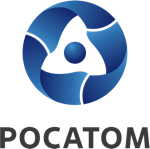 Медиацентр атомнойпромышленности
atommedia.onlineПресс-релиз25.03.24